I can find fractions of amounts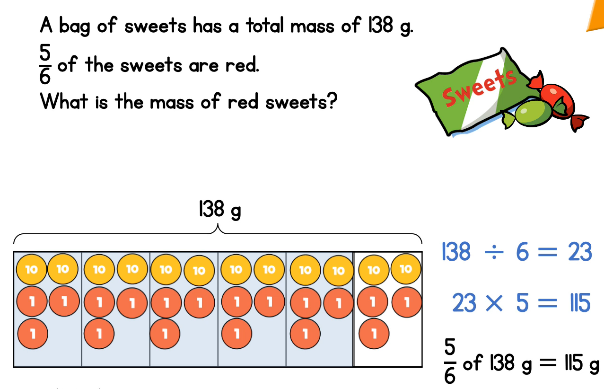 Use this strategy to solve the problems below.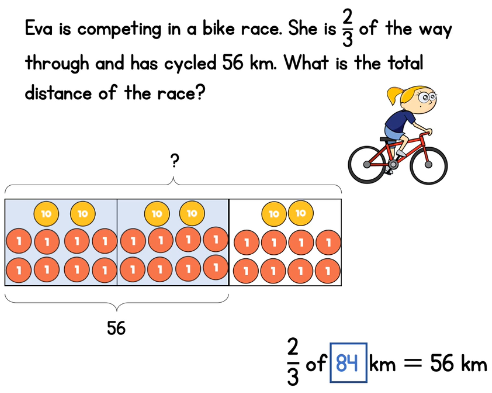 Use this strategy from the video clip to solve these problems.A bag of sweets has a total mass of 132g. of the sweets are red.What is the mass of the red sweets?The mass of the red sweets is ______gA bag of sweets has a total mass of 132g. of the sweets are red.What is the mass of the red sweets?The mass of the red sweets is ______gA bag of sweets has a total mass of 132g. of the sweets are red.What is the mass of the red sweets?The mass of the red sweets is ______gA bag of sweets has a total mass of 132g. of the sweets are red.What is the mass of the red sweets?The mass of the red sweets is ______gEva is competing in a bike race.  She is   of the way through and has cycled 44km.  What is the total distance of the race?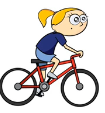 The total distance of the race is ______kmEva is competing in a bike race.  She is   of the way through and has cycled 48km.  What is the total distance of the race?The total distance of the race is ______kmEva is competing in a bike race.  She is   of the way through and has cycled 52km.  What is the total distance of the race?The total distance of the race is ______kmEva is competing in a bike race.  She is   of the way through and has cycled 60km.  What is the total distance of the race?The total distance of the race is ______km